PATRICK T. AQUINO, CESO IIIDirectorDepartment of EnergyDirector Patrick T. Aquino has been working in government for more than a decade. He has served in the Bureau of Internal Revenue and the Philippine National Oil Company prior to the Department of Energy (DOE).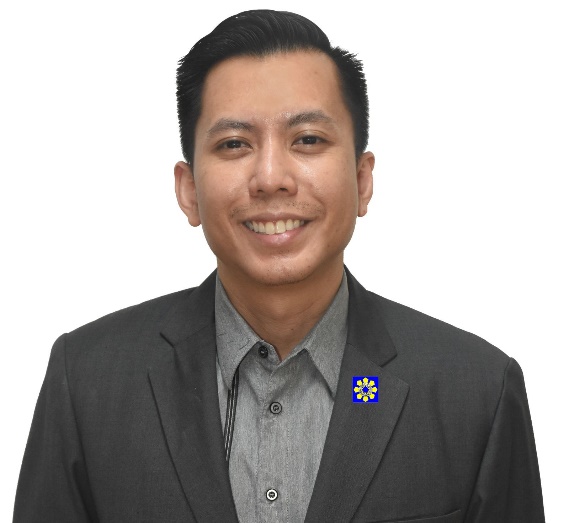 Director Aquino’s stint in the DOE began in the DOE Office of the Secretary. In 2013, he became the Director for the Information Technology Management Service where he initiated the modernization of the Information Technology Framework of the DOE. A year after, he was appointed as the Director for the Energy Utilization Management Bureau (EUMB) and pushed for the institutionalization of energy efficiency and conservation in the country. In 2015, he was designated OIC-Assistant Secretary and Chief of Staff of the DOE, in this capacity he served as the alternate representative of the DOE Secretary in various government owned and controlled corporations (GOCCs). In 2017, he was assigned to head the Energy Policy and Planning Bureau (EPPB) where he pushed for the Energy Resiliency Policy, implementation of the Energy Investment Coordinating Council, and the DOE’s Quality Management System certification.With the Energy Efficiency and Conservation (EEC) Act after more than three decades of its initial draft in 1988, Director Aquino has been assigned to EUMB to steer its implementation.Director Aquino earned his AB Political Science degree from the Ateneo de Manila University Manila in 2003, his Master’s in Business Administration degree in 2008 from the De La Salle University Manila, and his Juris Doctor degree in Far Eastern University in 2008. He was conferred Career Executive Service Officer with Rank III in 2018.